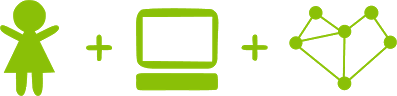 Girls’ Programming NetworkSecret Diary Chatbot!Part 1: Creating the Diary ChatbotIn this workbook, you will make a chatbot that lets you write and read the secret contents of your diary.You will also add a password to keep it safe from nosy siblings or friends and lock them out if they make too many wrong guesses! This project was created by GPN Australia for GPN sites all around Australia!This workbook and related materials were created by tutors at:Sydney, Canberra and PerthGirls’ Programming Network If you see any of the following tutors don’t forget to thank them!!Part 0: Setting up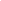 Today’s Project Plan:  Secret Diary ChatbotWe’ll make a computer program that lets us read and write to a secret diary file. We don’t want others to read our diary so we’ll protect it with a password and secret questions. Part 1: Who are you?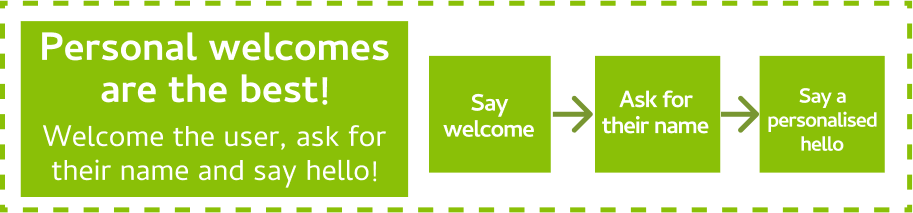 Part 2: What do you want to do?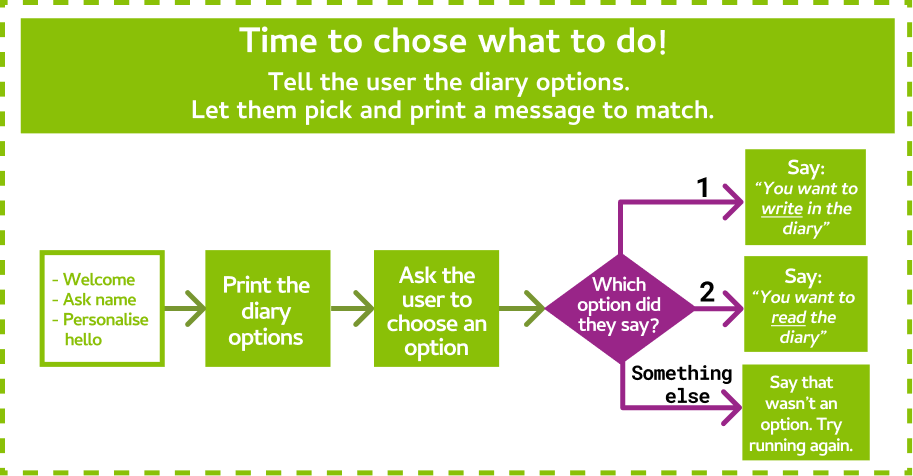 Part 3: Writing in the Diary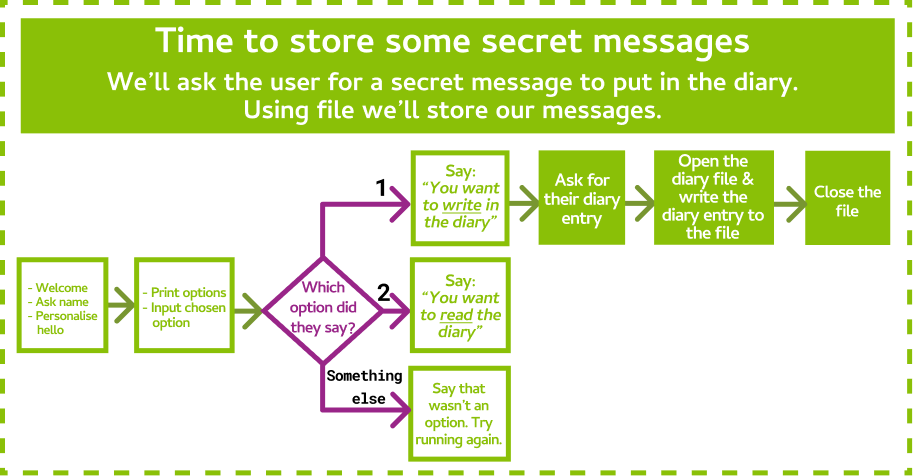 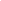 Part 4: Reading the DiaryPart 5: It’s a SECRET Diary!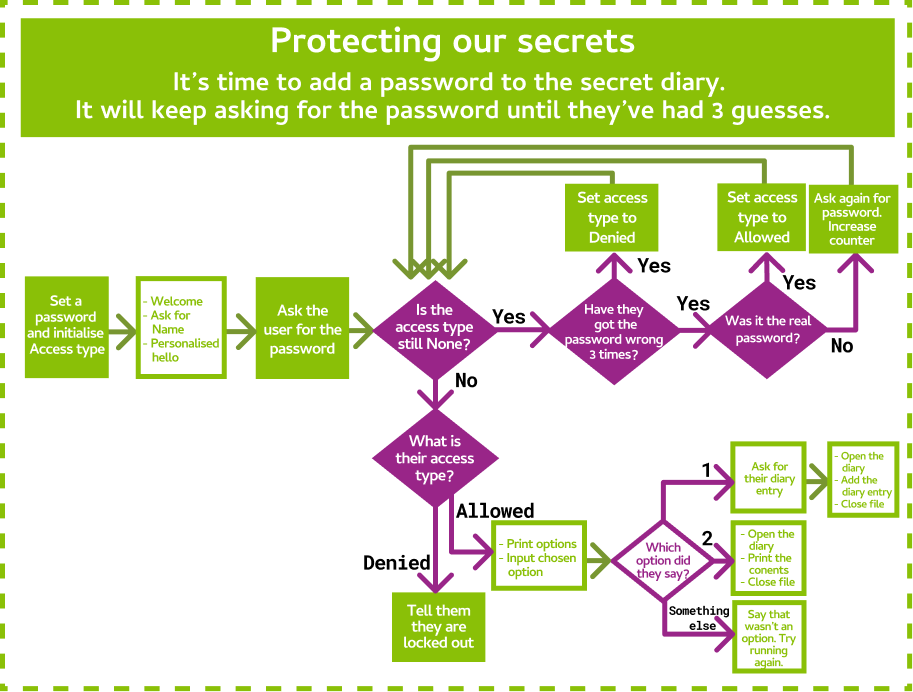 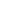 Part 6: It’s a trap!Sometimes siblings like to get in your stuff, so we’re going to set a trap for anyone trying to sneak into our secret diary. Let’s make a decoy password that shows them a fake diary.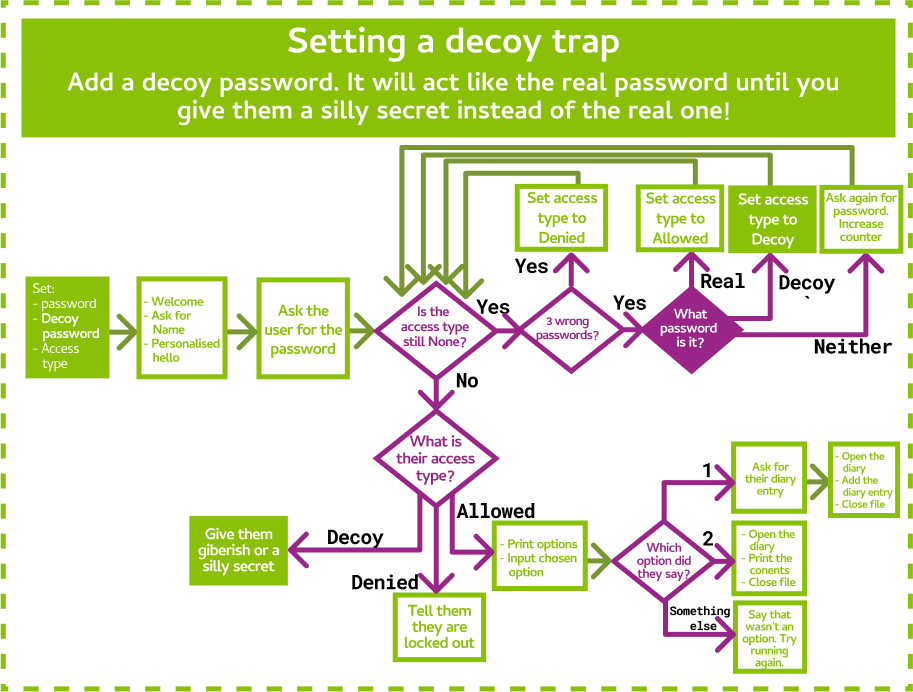 Extension 7: What’s your style?Extension 8: Intelligent Checks!Extension 9: Random Maths questions! Note: only do this if you have already done Extension 8!Extensions 10: Make it Funnier!Extension 11: Em🍊jifacti🍊n Functi🍊n Right now our diary is protected from snoops when they use the chatbot, because they need the password. But what if someone just goes and opens the text file and reads it!We’ll make  our words unreadable by encoding them with emoji!WritersTestersCourtney RossAlex McCullochAsh LiuAadeeba MouTask 0.1: Set Up the FileOpen the start menu, and type 'IDLE’. Select the IDLE 3.X version.Go to the file menu and select 'new file’. This opens a new window.Go to the file menu, select ’Save as’. Go to the Desktop and save the file as ‘chatbot.py’. Task 0.2:  You’ve got a blank space, so write your name!At the top of the file use a comment to write your name! Any line starting with # is a comment.# This is a commentCHECKPOINT 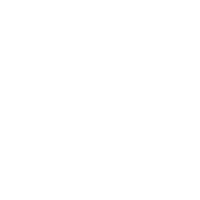 If you can tick all of these off you can go to Part 1:☐ You should have a file called chatbot.py☐ Your file has your name at the top in a comment☐ Run your file with F5 key and it does nothing!!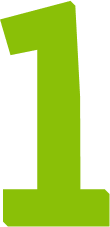 Welcome the user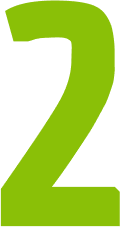 Deal with if they want to read or write to the diary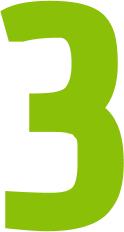 Write secret messages to the diary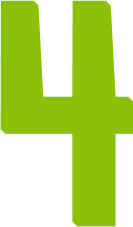 Read the contents of the diary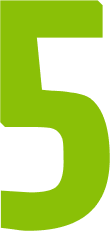 Add a secret password to the diary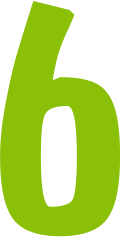 Add a decoy password to trap tricksters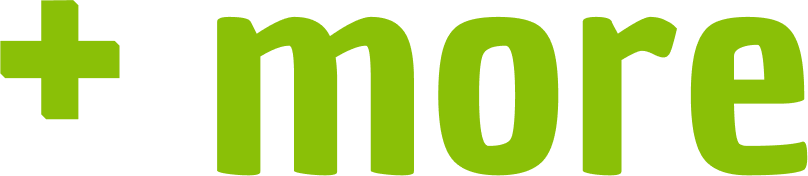 Once your base chatbot works add cool extensions!
There’s extensions for encrypting your data with emoji, for adding tricky maths questions to protect from little siblings, and ways to make your chatbot sassier!Once your base chatbot works add cool extensions!
There’s extensions for encrypting your data with emoji, for adding tricky maths questions to protect from little siblings, and ways to make your chatbot sassier!Task 1.1: Welcome UserIt’s time to welcome our user to the Secret Diary Chatbot!print a welcome message.For example:Welcome to the Secret Diary Chatbot!Task 1.2:  Identify yourself!The Secret Diary Chatbot needs to know who they’re talking to.Use input to ask the user "What's your name? ". Store the answer in a variable called name.Task 1.3:  Personalised WelcomeNow we can say hello using their name!print a personalised welcome message, using the user’s name. For example:Hello Courtney!CHECKPOINT If you can tick all of these off you can go to Part 2:☐ You have printed a welcome message.☐ You have asked for the user’s name.☐ Your code prints a personalised welcome. ★ BONUS 1.4: Wait a second! Let's make our chatbot a bit more human. We can make it wait a bit between responses, so it looks like it's thinking.At the top of your file write:import timeBefore any print statements you want, add:time.sleep(0.5)This will make your program ‘sleep’ for half a second!Change the number to change how long the chatbot ‘thinks’. Don’t make it too long though or it’ll be really boring!Task 2.1: Welcome to the Secret DiaryOur Secret Diary Chatbot protects our secret diary! We can either read what’s in it or add something new.Ask the user what they would like to do with the secret diary. They can either type a 1 to write in the diary, or a 2 to read the diary. Store the answer in a variable called action.For example, your code might print:What would you like to do?(1) Write in the diary (2) Read the diary?Hint: Multi-line Print statementsYou can print multiple lines of text in one print statement by using triple quotes like this:
print(""" Here is a line of text
Here is some more text on a new lineHere is a third line of text
""")Task 2.2:  Do you want to write?First let’s check to see if the user wanted to write in the diary.Create an if statement that checks to see if the user entered "1"   for the action to write in the secret diary.If they did, print something to let them know. For example: 		You want to write in the diary!Hint: If StatementsYou can check to see if it’s raining like this:if raining == "true":    print("It’s raining!")Task 2.3:  Do you want to read?Now let’s check to see if the user wanted to write in the diary.Add an elif statement that checks to see if the user entered "2" for the action to read the secret diary.If they did, print something to let them know. For example: 		You want to read the diary!Task 2.4: I don’t understand!If they put in something else, then we don’t know what they want!Add an else statement to tell the user something like: 

I don't know what you want to do! Run the program again and say either 1 to write or 2 to readCHECKPOINT If you can tick all of these off you can go to Part 3:☐ You have asked the user what they would like to do with the diary.☐ If the user selects option 1, the program prints out that they can 
      write a new line of text to the diary.☐ If the user selects option 2, the program prints out that they can 
      read the diary.☐ If the user says anything else, we tell them that we don’t 
      understand.Task 3.1: Tell me your secretTime to find out what the user wants to write in the diary!Find your if statement that checks if you want to write in the diaryInside the if statement, use input to ask the user "What do you want to write? ". Store it in a variable called  diary_entry. Task 3.2: Open the diary!We need to open a file to store our diary in!  To keep adding to the end of the file we’ll open it in a mode called append. Create a new line after you ask the user for their diary_entry.Add a line of code that opens the diary in append mode. The diary is in the file called "secret_diary.txt"The file will be created in the same location as your chatbot.py file on your computer. Hint: Opening a FileFor example you can open a file in append mode like this:groceries = open("groceries.txt", "a")Task 3.3: Writing our secrets!Now that we have the diary open, we can write our secrets into the diary!We want each diary entry to be on its own line, so first we need to add a special symbol called the “newline character” to the end of diary_entry like this:
diary_entry = diary_entry + "\n"
Write the line of code that will write the diary_entry into the open diary file.	Hint: Writing to a FileFor example we can write a line into a file like this:groceries.write("Eggs")Task 3.4: Close the diary!It’s really important that we close the text file when we’re finished with it!close the diary.Hint: Closing a FileFor example you can close a file like this:groceries.close()CHECKPOINT If you can tick all of these off you can go to Part 4:☐ When the user answers “1” they can tell the program what they 
      want to write in the diary☐ After you write something in the diary, if you open the file on your   
     computer, it will have the new thing you wrote☐ If you run the program again and write another thing and open the  
      file on your computer, it will have the old thing you wrote AND the 
      new thingTask 4.1: Open the diary!So we can read what’s in the diary, we need to open it in a mode called read.Find your elif statement that checks if you want to read the diaryAdd a line of code that will open the diary in read mode.This is a lot like when we opened the diary to write in it, but we’re using a different mode. Hint: Opening a FileFor example you can open a file in read mode like this:readmeFile = open("readme.txt", "r")Task 4.2: Read the diary!It’s time to show the user what’s inside the diary!print out the contents of the diary to the user. Hint: Reading a FileFor example you can read the contents of a file like this:contents = readmeFile.read()Task 4.3: Close the diary!Just like before, it’s really important that we close the text file when we’re finished with it!close the diary.CHECKPOINT If you can tick all of these off you can go to Part 5:☐ When you say “2” it will print out everything that’s written in the 
      diary!
☐ Run it again to write something new in the diary. Then run and view       the diary to see the updated contents. Task 5.1: Let’s make a passwordIt’s way too easy to get to the secret diary! We have no security! Let’s add some in with a password. Add a variable called password at the start of the file.
Make it equal to a word you want the user to type in before they can read your diary!
Add a variable called access_type that will store whether the user is allowed to access the diary or not. Set it to None. This is like saying it is empty.Task 5.2: What’s the password?Let’s ask the user if they know what the secret password is!Find the point after the user gives their name, but before we ask what they want to do with the diary.
Use input to ask the user what the secret password is. Store their answer in a variable called guessed_password.Task 5.3: Guessing GameThe user might not get the password right on the first try. They might have made a typo! Let’s give them some chances to get the password right. Create a while loop that checks if the access_type is still None. 
Inside the while loop create an if statement that checks if the guessed_password is correct. 
If the guessed password is correct, set the access_type to "allowed".But if it’s not right we want to ask again, in case they made a typo. Add an else statement to your if statement which asks them to enter the password again. Store the new guess in the same variable as before, guessed_password.Hint: Repeating based on variableFor example you can remind someone to wear a hat when it's sunny like this:
while weather == "sunny":    print("Wear your hat!")Task 5.4: Too Many GuessesRight now, we keep asking the user what the password is until they get it right! This means that the user can keep guessing forever.Create a variable called wrong just above the while loop and set it to 0.Go to your else statement where they get asked to try the password again.  In the else statement add 1 to wrong before they get to guess again so that we can count how many times they get the password wrong.Task 5.5: Locking your diaryRight now, we keep asking the user what the password is until they get it right! This means that the user can keep guessing forever.
Add an if statement at the top of (inside) your while loop, that checks if wrong is equal to 3.Inside that if statement, set the access_type to "denied". Print that they had too many guesses. Now the user will only get 3 attempts to get the password right, before being locked out!Task 5.6: Different accessWe need to check what the access type is before we let them use the diary!Add an if statement after the while loop that checks if the access_type is "allowed"
Put all of the code below that lets the user read and write to the Secret Diary inside of that if statement so that it only runs when they are allowed to have access.
After that if statement, make an elif statement that checks if the access_type is "denied" and print something to tell them that they’re locked out of the DiaryCHECKPOINT If you can tick all of these off you can go to Part 6:☐ You have a password.☐ You keep asking the user for the password until they enter the right one or have guessed too many times.☐ Once they get the password right they can use the diary!Task 6.1: Decoy PasswordIn the same place that you set password, make a new variable called decoy_password and set it to something else that you think your friends or siblings might guessTask 6.2: Let them through!If they guess the decoy_password while they are trying to get into the secret diary, we want to give them a new access type.Add an elif statement inside the while loop after the one that checks if the password is right that checks if the guessed_password is the decoy and sets the access_type to "decoy”
Task 6.3: Fake news!We need to make sure that if they guessed the decoy_password, they don’t get into our real diary and get a fake diary instead!Create another elif statement after the if that checks if they are ”denied” and make it check if the access_type is equal to ”decoy”
Inside the elif statement, print out whatever you want the fake diary to be! For example:
Here's the secret diary (I hope you can read gibberish!)aghioahgiagipsjgij sagagieja iahgoaihg aoireioaghoiag ioCHECKPOINT If you can tick all of these off you can go to the Extensions:☐ You have a decoy password☐ When the user puts in the decoy password they see the fake diary
☐ When the user puts in the real password they can still get the real diaryTask 7.1: Give it a fun theme!Task 7.1: Give it a fun theme!In the instructions, we’ve based it on keeping a secret diary safe from our little siblings! But you can add your own theme!!
Think about a theme you want to add to your chatbot! Some ideas are below!!In the instructions, we’ve based it on keeping a secret diary safe from our little siblings! But you can add your own theme!!
Think about a theme you want to add to your chatbot! Some ideas are below!!A spy theme!!
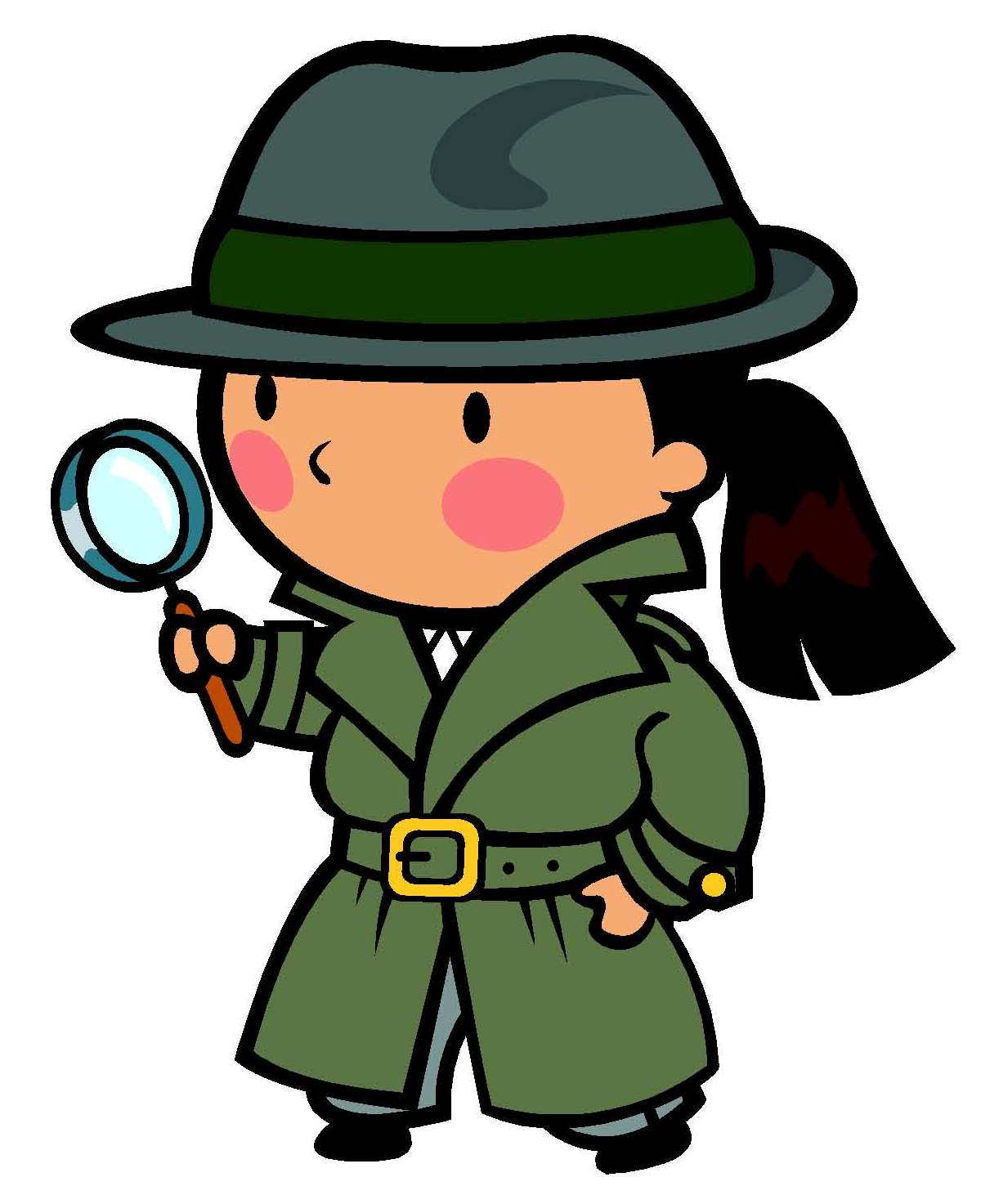  The chatbot protects the secret identities and speaks like a secret agent.A secret club for a school project!!
Keep copycats at bay and teach them a lesson for trying to steal your ideas! Teach cheaters a lesson!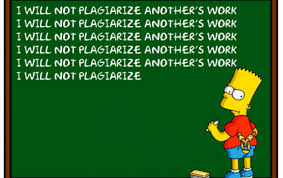 Pokemon Go!! 
Use your chatbot to store the secret locations of rare pokemon! 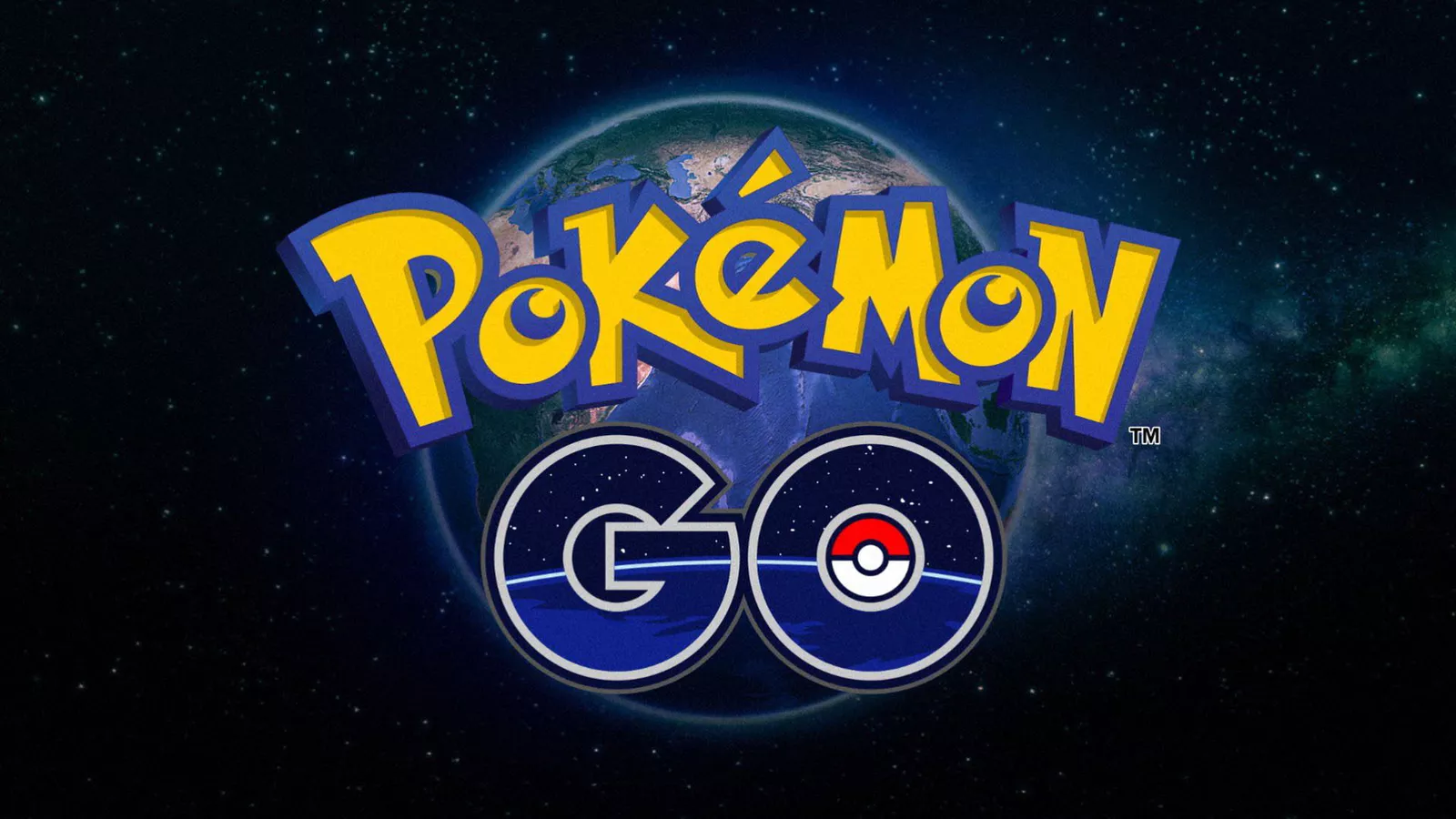 A fight between Good and Evil! 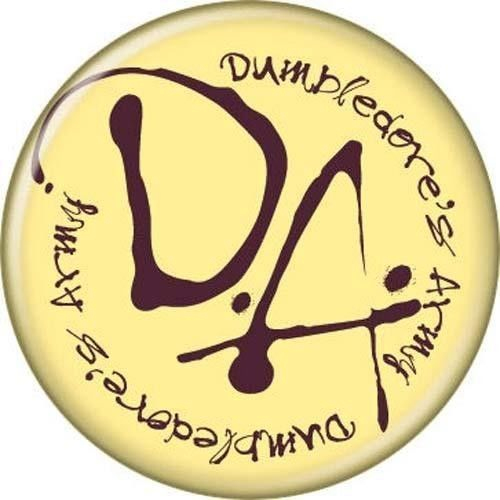 Every team has to store their secret info somewhere whether they are in Dumbledore’s Army, The Rebel Alliance or the Powerpuff Girls!Task 7.2: S-S-S-Style!Use your theme!Change, or add in more print statements to reflect your chosen theme!Change your questions and answers so they match the theme as well!Task 8.1: You’re so smart!You know lots of things and you can prove it! Let’s add another level of security that checks if you are smart enough to read the diary.Find the part of the code before we ask the user to enter the password. Use input to ask the user the answer to an intelligence question. For example: "What is 2 + 2? " and store it in a variable called answerTask 8.2: Or are you?Now we need to check whether or not the answer is right!Write an if statement that checks if the answer that they gave does NOT equal the right answer.
If the answer is wrong, print something to let them know that they aren’t smart enough to get into your diary and use exit() to make the program stop right there.Task 8.3: I know lots of things!You can add as many of these questions as you want by copying your code from 8.1 and 8.2 and changing the question and answer! See if the person next to you can get past your intelligence checks!Task 9.1: That’s so random!Let’s generate some random maths questions for security, so they change every time! We’ll use the random module!If you haven’t already, at the top of your code, import random..Task 9.2: Number Generator!Now we need to generate the numbers for the maths question! Let’s get the answer at the same time. Randomly choose a number between 1 and 10, and store it in a variable called num1.Randomly choose another number between 1 and 10, and store it in a variable called num2.Add the two numbers together, and store it in a variable called answer.Hint: Randomly Choosing a NumberYou can select randomly from a range of numbers using random.randint()Note: randint is short for Random Integer!This code gets a random age between 0 and 100age = random.randint(0, 100)Task 9.3: Question CreationNow we need to create the question, so we can ask it.Make a String that asks what happens when you add num1 and num2 together. Store it in a variable called question. Ask the user for input, using the question variable you just made as the prompt. Store the answer in a variable called user_answerHint: Converting numbers to stringsYou can convert integers into strings, so we can print them:age = 7print(“My age is “ + str(age))Task 9.4: Am I right?Now we need to check their response.Add an if statement that checks if the user_answer is the same as the actual answer
If the user_answer is the same as answer, print that they got it right and set the access_type to "allowed"
Add an else statement that changes the access_type to either "denied" or "decoy"Task 10.1: More security, more!Task 10.1: More security, more!Think about jokes and tricks to add to your chatbot when the user guesses the decoy password. Some ideas are below! If you haven't done extension 6 yet, do that first and come back.Think about jokes and tricks to add to your chatbot when the user guesses the decoy password. Some ideas are below! If you haven't done extension 6 yet, do that first and come back.A Magic 8 Ball!Trick imposters into thinking that your secret is a magic 8 ball. Distract the imposter with you magic 8 ball!Ask the magic 8 ball for advice: Will it rain today?>>> YesAsk another question: Should I go shopping?>>> MaybeAsk another question: Will it rain today?>>> Ask again laterASCII ArtAdd some ASCII art for fun!!!Here is the super secret info ...             _=,_
           o_/6 /#\\
           \__ |##/
            ='|--\\
              /   #'-.
              \#|_   _'-. /
               |/ \\_( # |" 
              C/ ,--___/Woof...Task 10.2: Magic 8 BallLet's create a Magic 8 Ball!At the top of your code, import random. This will let us choose things randomly!Create a list called answers. Add in some Magic 8 answers to this list, like "Yes", "No", or "Maybe". Add as many answers to this list as you like!Use input to ask the user what question they'd like the answer to. Use random.choice to select an answer from the answers list. Tell the user!Add a while loop, so your code keeps asking questions and giving random answers.Hint: ListsYou can create a list of your favourite foods like this:myFave = ["pizza", "chocolate", "nutella", "lemon"]Hint: Random choiceYou can use random.choice to select a random number between 1 and 3 like this:mynum = random.choice([1, 2, 3])Task 10.3: ASCII artLet's show some ASCII art to our secret agents!Pick some ASCII art! You can choose from http://www.ascii-art.de/ascii/, or make your own!Copy and paste it into your program. You will need to print your ASCII art.Note: If your picture doesn't print out exactly as you expect you might have quotes inside it that are breaking your print. Edit the picture, or choose another!Hint: You can use triple quotes to print things on multiple lines using one print statement.print("""This isA really reallyLong answer""")Task 11.1: Emoji-fy functionLet’s write a function that will convert messages to emoji-fied messagesDefine a function called emojify that takes 1 parameter, the message we want to put emoji’s into. 
We’ll start by replacing all of the letter “a” with the 🍎 emoji using this line of code:
message = message.replace("a", "🍎")

To get the emoji you can go to https://emojityper.com/, search for apple and copy it. 
Return the message (which is now apple-ified!)
Task 11.2: Emoji-fy your diary!Time to use our emojify function before we store our secret diary entryGo to the place in your code after you ask the user for their diary entry. (before you write it to the diary file). Use the emojify function on the diary_entry and then write the emojified entry to the file. Emoji are different to normal letters so we need to tell Python to do things a little differently when we write to the file. Add encoding = "utf-8" at the end of your file open command so it looks like this: open("secret_diary.txt", "a", encoding="utf-8")
Test your code! Run your code, and add a new message 
(make sure it includes the letter “a”)Look in your secret diary file by hand, does it have an apple?Try and read your diary with your program. 
…. Whoops there’s still apples there.  We haven't written the decoder yet!Task 11.3: De-emojify function!We want to read the diary again so we need to put the letters instead of emoji back in!
Start a new function called demojify, which takes one parameter, the content you want to put letters back into. 
We’ll do the opposite of what we did before. Use replace again. But this time replace "🍎" with "a". (switch the order from before)
Task 11.4: De-emoji-fy your diary!Now to use the demojify function to make our diary readable again!
Go to the place in your code after you read the content of the diary. Use the demojify function to get put the letters back in the text. Then print out the content. Add the encoding = "utf-8" code when you open the file for reading here too! It should look like open("secret_diary.txt", "r", encoding="utf-8")
Test your code! Run your code, and add a new message (enter a message with an “a” in it)Try and read your diary with your program. Are the apples gone?Task 11.5: More emoji is more secret!The more letters you replace with emoji the harder it will be to understand any words. 
Repeat the encoding and decoding process above, but for different letters and emoji. You can use emojityper to find more emoji to copy. 
